2019--2020学年高三9月校本中近命题人：刘美玲班级：         姓名：          座号：一、单选题（本大题共24小题，每小题2分，共48分。)1．有学者谈到鸦片战争前后中外交往的历史时曾说：“在鸦片战争以前，我们不肯给外国平等待遇；在以后，他们不肯给我们平等待遇”。“我们不肯给外国平等待遇”是指A．列强对中国实行包围封锁孤立政策     B．中国盲目自大推行闭关锁国政策C．中外正当贸易中国处于出超地位       D．强迫清政府签订不平等条约2．吕思勉在《中国史》中说“五口通商一役，种种的经过，都是不谙外情当然的结果……倒像英国的战争，专为强销鸦片而来；中国既然战败，就不得不承认他贩卖鸦片似的。于是中国对于鸦片，既无弛禁的明文，而实际上反任英人任意运销，变做无税的物品。”这表明A．中英战争的原因是英国强销鸦片        B．《南京条约》后鸦片贸易取得合法地位C．鸦片战争后清政府开始征收鸦片税      D．鸦片战争前，清政府脱离了世界潮流3．《鸦片战争：一个帝国的沉迷和另一个帝国堕落》中写道：“当（英）舰突破虎门要塞，沿江北上，开向马乌涌（炮台）时，（珠）江两岸聚集了数以万计的当地居民，平静地观看自己的朝廷与我军的战事，好像观看两个不相干的人争斗。”材料反映出：A．普通民众缺乏国家民族的意识           B．普通民众早已习惯于隔岸观火C．当地政府不准许下层民众参战           D．政府与民众尚未形成统一战线4．有学者认为：“《天朝田亩制度》只是个无名氏的纸上作业……太平军后来所实行的，还是最简单的老办法——‘照旧完粮纳税’这说明《天朝田亩制度》A．未反映农民阶级现实愿望               B．是根本无法实现的空想C．顺应了近代化的发展要求               D．揭示近代民主革命任务5．1860年英法联军时，英国人可以轻易地雇到中国劳工为英国侵华战争工作；但到1884年中法战争时，香港的苦力却拒绝帮法国的船只装货。下列何者最能解释这种现象？A．1860年中国劳工为英军工作，印证“工人无祖国”的说法B．1884年时，中国劳工生活已大为改善，毋须再替外人卖命C．西方列强一连串的侵略中国，激发了中国劳工的民族情感D．中法战争波及香港，影响生计，故当地苦力不愿为敌效力6．关于外国公使进驻北京的问题，英法两国认为：可以与中国保持平等关系； 这对我们有好处，也将对你们有好处。而中国皇帝则认为：这是封贡体制的终结和对中国天下共主身份的否定，不可接受。对此理解正确的是A．英法的主张是为了与中国平等往来   B．外国公使驻京可方便对中朝贡C．朝贡体制能够适应近代外交的需要   D．中国统治者缺乏近代外交观念7．晚清以前，郑成功至多是以“遗民忠义”的“忠烈”形象受人景仰，也有人视之为“草寇”。但19世纪末20世纪初，因其“排满驱荷开拓台湾”而备受国人推崇。这种现象主要反映了A．国人信仰推高了郑成功地位      B．近代以来传统儒家思想式微C．国人对民族历史的重构以适应时代D．国人对孙中山的民族主义普遍认同8．“在二十世纪中国，西方因其帝国主义侵略行径而受到仇视，又因其掌握聚集财富和增强国力的秘密而受到推崇，这样一来，同时攻击西方侵略行径及其近代化秘密的义和团，有时大受称赞，有时则遭到痛斥。”对义和团的不同评价说明A．义和团的行为自相矛盾           B．观察角度影响研究结论C．史学研究难以获取真相           D．历史评价没有客观标准9．1900年6月，清廷以光绪帝名义向英、美、法等十一国宣战，而两广总督李鸿章、两江总督刘坤一、湖广总督张之洞等人却在东南各省违抗“支持义和团”的诏令，使列强没有入侵东南的借口。他们的理由是清廷的宣战诏书，是义和团“矫诏”，胁持朝廷所下的“乱命”。据此可知A．汉族地主官僚抗清排满意识凸显    B．清朝中央政府威权下降C．中央与地方开始出现分歧          D．地方督抚缺乏民族精神10．甲午战争时期，日本制定舆论宣传策略，把中国和日本分别“包装”成野蛮与文明的代表，并运用公关手段让许多欧美舆论倒向日方。一些西方媒体甚至宣称，清政府战败“将意味着数百万人从愚蒙、专制和独裁中得到解放”。对此，清政府却无所作为。这反映了A．欧美舆论宣传左右了战争进程      B．日本力图变更中国的君主政体C．清朝政府昏庸不谙熟近代外交      D．西方媒体鼓动中国的民主革命11．史料记载："（甲午中日战争后）随便走进哪一家农户，人们都可以看到，曾经是不可缺少的纺车，都蒙上了尘土，被人遗忘了。一捆捆机器压的孟买棉纱似乎使人注意到手纺车已经不合时宜了。"这种现象反映的实质问题是A．民族工业举步维艰                B．孟买棉纱质优价廉C．手摇纺车效率低下                D．自然经济逐渐解体12．1895年，英国首相索尔兹伯里表示，目前充满活力的国家将逐渐侵入中国，我们不能容忍英国在这个世界地域关系重新组合中处于不利地位，对此可推断A．日本成为侵华主体             B．列强争相瓜分中国C．英国遭到其他列强排挤         D．英国在殖民侵略中没落13．“我们在近代农民阶级反侵略斗争比较突出的‘教案’研究中，往往明显地笔带感情，将一切教民的罪恶均归结于传教士，而对群众反洋教斗争的愚昧、落后、排外的非理性行为加以保护，并笼统地称为爱国主义。”这表明A．反洋教是农民阶级反侵略的最主要形式B．农民阶级反侵略斗争不能称为爱国主义C．这一历史研究有理性的自省精神和勇气D．农民阶级反侵略具有彻底性和不妥协性14．以资本在10万元以上的外资大型工矿业企业来计算，1840~189年为23家，各家创办时的资本总额共为7631千元。1895—1913年增加到136家，创办资本总额为103153千元，后者为前者的13.5倍。外资企业在华激增的主要原因是A．鸦片战争后清政府日益腐败    B．列强对华资本输出的合法化C．西方国家工业革命突飞猛进    D．晚清政府积极引进外国资本15．1871年，中日两国签订了《中日修好条规》条约第一款就写明：“两国所属邦土，不可稍有侵越，俾获永久安全。”这是一个平等的条约。而1894年日本海军在朝鲜丰岛海域袭击了中国海军舰船，挑起甲午战争第一战。由此可见A．日本的对外政策反复无常      B．清政府越界导致海战爆发C．国家利益影响了日本外交      D．丰岛海战为日本侵华之始16．“两个傲慢者互相顶撞，双方都自以为是世界的中心……中国拒绝对世界开放，而英国人则不管别人愿意与否，想让世界对所有的国家交流开放。”中英双方在18世纪的这种冲突实质是A．传统外交与近代外交的差异    B．儒教与基督教文化的分歧C．自然经济与工业文明的碰撞    D．维护主权与扩张殖民的对抗17．19世纪末，俄、德、法、日等国企图通过划分“势力范围”来瓜分中国，英国对此持反对态度。1898年，英国议会通过“维护中国的完整和独立”的决议，声称英国只坚持维护它在条约上的权利，主张实现在中国全境无限制的贸易。这表明英国A．主张与中国平等外交          B．力图维护其在华利益C．坚持公平贸易的原则          D．丧失了殖民霸主地位18．某条约规定“日本臣民得在中国制造一切货物，其于内地运送税、内地税、钞课、杂派……即照日本臣民运入中国之货物一体办理，自应享优例豁除”。下列属于该条约影响的是A．结束了清廷的闭关锁国政策   B．开始了中国半殖民地化进程C．拓宽了列强经济侵略的方式   D．使清政府成为“洋人的朝廷”19．恩格斯在1894年11月深刻地指出：“在中国进行的战争给了古老的帝国以致命的打击。”然而，这场战争也毫无疑问地成为中国历史命运的分水岭。对“分水岭”含义理解正确的是，这场战争A．加快了中国半殖民地化进程   B．是中华民族觉醒的一个重要转折点C．中断了中国的近代化进程     D．彻底唤醒了“天朝上国”的迷梦20．《拳事杂记》记载“团匪起时，痛恨洋物，犯者必杀无赦”；联军入京后，则一变为“西人破帽只靴，垢衣穷裤，必表出之”。19世纪末中国社会的这种变化反映出。A．民众复杂矛盾的心理状态     B．学习西方成为社会的共识C．清政府沦为列强治华工具     D．西装成为社会主流的服饰21．张之洞等人在1904年《奏定学堂章程》中声明：“至于立学宗旨，无论何等学堂，均以忠孝为本，以中国经史之学为基。稗学生心术壹归于纯正，而后以西学淪其智识，练其艺能。材料反映的实质是A．清末教育改革立足于统治秩序  B．当时的教育正处于转型之中C．改革顺应了商品经济发展需要  D．改革培养了大量的新型人才22．在制订《临时约法》时，孙中山说：“我今只说要定一条：中华民国主权属于国民全体，一以表示我党革命真意义之所在，一以杜防盗憎主人者，与国民共弃之。”这表明A．辛亥革命的最终目标是要建立人民民主专政国家B．辛亥革命已经完成了反帝反封建的革命任务C．《中华民国临时约法》是一部资产阶级民主宪法D．孙中山为首的革命党人认识到了发展实业的重要性23．1912年在南京颁布的《中华民国临时约法》把西方政治学说与中国当时实际结合起来的措施是A.宣布主权在民                  B．规定国民权利C．实行三权分立                 D．实行责任内阁24．1913年民国政府国会中主要党派构成统计表：材料说明了A．民主共和观念深入人心，成为时代发展的潮流B．国民党完全主导民国初年的政治局势C．旧官僚、立宪派入选国会，加速了辛亥革命的失败D．宋教仁的议会斗争，政党政治的目标实现了二、材料分析题25．阅读材料，完成下列要求。(25分）材料一 1792年，英国派出马戛尔尼使团，借为乾隆帝祝寿之名，出使清廷。然而，在觐见乾隆帝礼仪的问题上与清方产生分歧，拒绝按中国传统行跪拜礼。清廷称“向闻西洋人用布扎腿”，对其“跪拜不便”表示理解，但仍劝说“叩见时暂时松解，俟行礼后再行扎缚”，最终达成折中意见，改行免冠屈一膝之礼。乾隆帝对英国使团的“妄自骄矜”“无福承受恩典”十分不悦，当觐见完毕英方提出改善贸易条件、增开通商口岸的诸项要求时，概予严词拒绝。——摘编自张帆《中国古代简史》材料二 鸦片战争前，清政府一直没有设置专管外事的机构，凡有“藩属”朝贡事务，或遇有外交往来和交涉事宜，均交由礼部和理藩院兼管。如有重大交涉事件发生，则由皇帝简派钦差大臣负责办理。鸦片战争后，五口通商的开辟使外交事务日益频繁，清政府遂于道光二十四年（1844年）设置五口通商大臣，由两广总督兼领，负责外交事务。咸丰九年（1859年），改由两江总督兼领，负责办理与各国通商事宜。五口通商大臣仍是钦差大臣的身份。第二次鸦片战争结束后，外国公使驻京，西方诸国相继在北京建立了使馆，并强烈要求各国政府和外交使节直接与内阁和军机处交往，而不再通过礼部及沿海督抚进行间接交往。咸丰十年，清政府宣布在北京正式建立专掌外交事务的专门机构——总理各国事务衙门。——摘编自张岂之《中国历史·晚清民国卷》（1）根据材料一并结合所学知识，说明中英在礼仪问题上产生分歧的原因及其影响。（14分）（2）根据材料二并结合所学知识，概括清廷外交发生的变化，并加以简要评价。（11分）26．阅读材料，完成下列要求。（12分）材料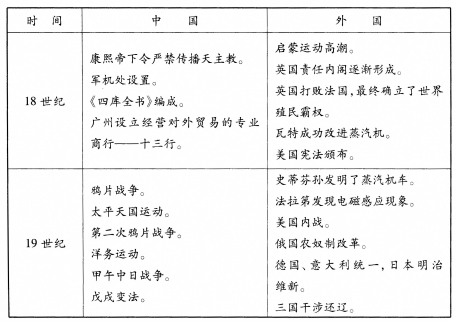 ——据李亚凡编《世界历史年表》等上表为18-19世纪中外历史事件简表。从表中提取相互关联的中外历史信息，自拟论题，并结合所学知识予以阐述。（要求：写明论题，中外关联，史论结合。）请考生在第27A、27B两道选考题中任选一题做答，如果多做，则按所做的第一个题目计分。做答时，请用2B铅笔在答题卡上将所选题目题号后的方框涂黑。27.A（历史上的重大改革回眸）15分1895年甲午战争失败，刚被赐进士出身的康有为，痛斥科举使国人闭塞愚盲。过去闭关自守，愚弄国之百姓，尚可天下太平；如今海道大开，万国交通，竞逐富强，生死存亡之时，再以科举闭塞民智、窒息人才，亡国灭种，则指日可待。科举积陋已久，变科举、倡新学、开民智、求人才，在当时已有共识。庚子之乱后，清廷变法新政，封疆大吏张之洞等要求变通科举。终于到光绪三十一年，由直隶总督袁世凯主稿，请立废科举。待最后一根稻草压断了骆驼的脊背后，皇上只得诏谕：“自丙午科为始，所有乡会试一律停止，各省岁、科考试，亦即停止。”1905年废除科举，科场改做学堂，各地新学堂数以每年一万所左右的速度增加。到辛亥革命前，全国已有六万多所新式学堂，学生数将近两百万。新学堂培养了现代中国知识分子，他们接受启蒙思想，崇尚科学民主，掌握了现代知识与思维方法。新式文人学习各种现代科学知识与技术，接受科学进步、民主自由新思想。这些思想无不冲击着传统儒家的观念与价值。但科举制度废除后，传统文人感到无所适从，废除科举与传统文人的失落，使儒家主体的传统文化失去其制度与个人的保证，最终导致传统文化的危机。——摘编自周宁《蓦然回首：废除科举百年祭》（1）依据材料并结合所学知识，分析清末废除科举制度的原因。（6分）（2）依据材料并结合所学知识，对清末废除科举制度进行评价。（9分）27.B．（中外历史人物评说）15分材料：1895年，中日甲午战败，梁启超随其师康有为并各省1300名举人联名上书，此即著名的清末“公车上书”。从此开始了他鼓吹变法，高倡改革的政治活动。1896年，任上海《时务报》主笔，发表《变法通议》、《西学书目表》等，为传播变法思想做出了重大贡献，成为当时知名的风云人物。1897年11月，赴长沙任时务学堂总教习，在教学中积极宣传变法思想，培养出蔡松坡等高材生。1898年，入京协助康有为等促成“百日维新”。7月3日，光绪皇帝在颐和园玉澜堂召见梁启超，赏六品衔，令办译书局事务。8月26日，准梁启超奏，在上海设立编译学堂。其间，梁启超活跃非凡，显示了卓越的宣传和组织才能。戊戌变法失败后，梁启超亡命日本等地。在日本创办《清议报》、《新民丛报》，继续鼓吹变法维新。根据材料并结合所学知识，概括梁启超为变法所进行的主要活动内容。（7分）根据材料并结合所学知识，评价戊戌变法中梁启超的作用。（8分）党名发起人在议会中所占席数所属政治派别国民党宋教仁392革命派共和党黎元洪176旧官僚统一党程德全24旧官僚民主党汤化龙24立宪派